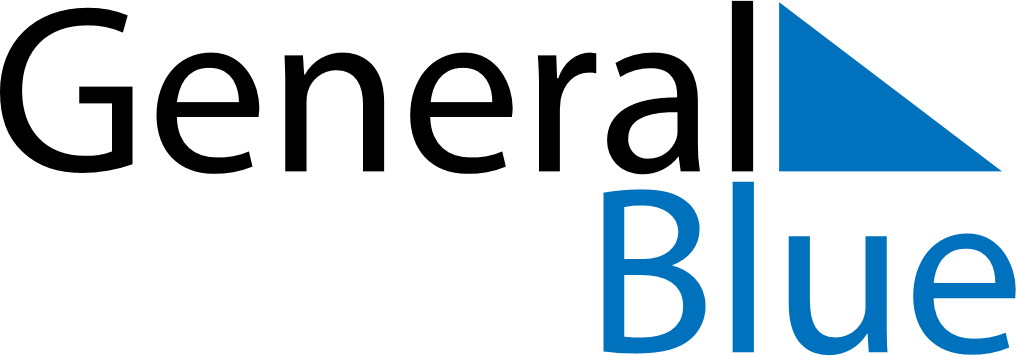 Q1 2024 CalendarSaint BarthelemyQ1 2024 CalendarSaint BarthelemyQ1 2024 CalendarSaint BarthelemyQ1 2024 CalendarSaint BarthelemyQ1 2024 CalendarSaint BarthelemyQ1 2024 CalendarSaint BarthelemyQ1 2024 CalendarSaint BarthelemyJanuary 2024January 2024January 2024January 2024January 2024January 2024January 2024January 2024January 2024SUNMONMONTUEWEDTHUFRISAT1123456788910111213141515161718192021222223242526272829293031February 2024February 2024February 2024February 2024February 2024February 2024February 2024February 2024February 2024SUNMONMONTUEWEDTHUFRISAT12345567891011121213141516171819192021222324252626272829March 2024March 2024March 2024March 2024March 2024March 2024March 2024March 2024March 2024SUNMONMONTUEWEDTHUFRISAT123445678910111112131415161718181920212223242525262728293031Jan 1: New Year’s DayFeb 12: Shrove MondayFeb 14: Ash WednesdayMar 10: Laetare SundayMar 29: Good FridayMar 31: Easter Sunday